Using the messenger feature in Infinite CampusSeptember 16, 2016With the last update came a change in the messenger.  Use this cheat sheet to get you started.STEP 1Sign into IC and go to Campus Instruction.  The screen should default to the Message Center.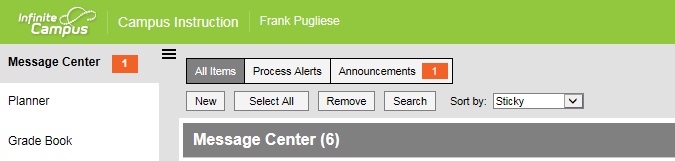 STEP 2Click on new and the screen below will appear.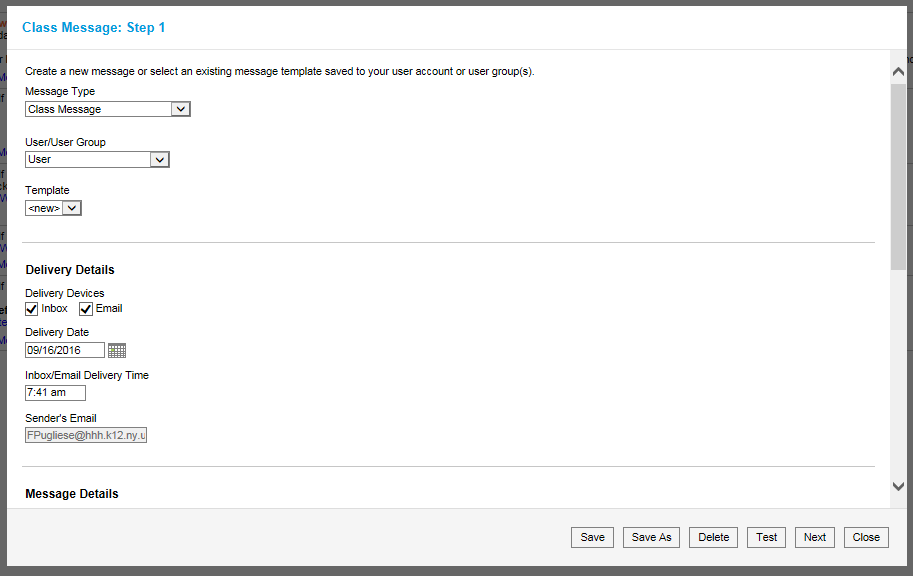 From this screen you will begin the process of either selecting a preexisting message or creating a new one.	Message Type is self-explanatory, select the type of message being sent	User/User group leave the default “user” selected	Leave “new” selected from the template menu for a new message	Select the template you’d like to use if sending a previously created messageStep 3 (If creating a new message)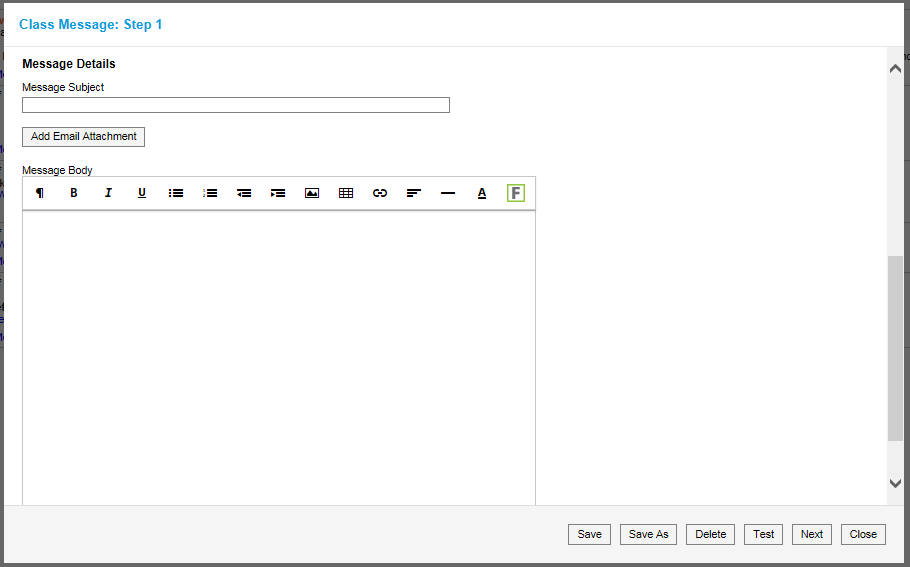 Enter the name of the message in the subject boxCreate you messageAdd any attachmentsSelect Save (enter a name for your message)Then hit next to select the recipientsStep 3 (If using an existing message template)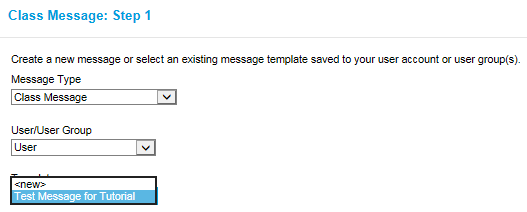 Select the message you’d like to send and then hit next at the bottom of the page.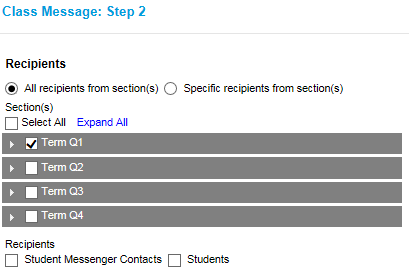 On this screen you get to select the classes and/or recipients	Checking specific recipients allows you to narrow your message distribution	All recipients is everyone in that section (Select all is going to give you every student on every roster)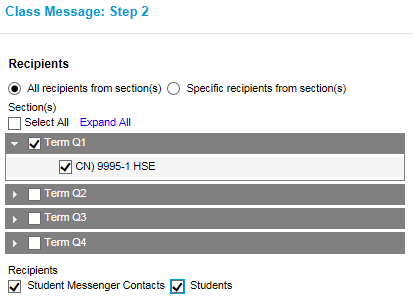 Select the type of recipient and then hit nextStep 4 (all messages)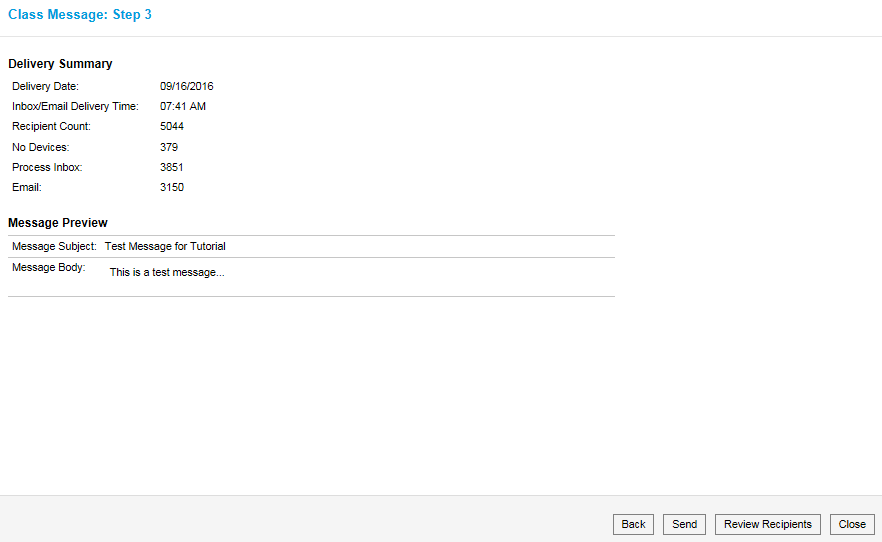 This is the final stepYou can review recipients or his send.Hope this helps!